Универсальная почвенная фреза – серия FPRD-02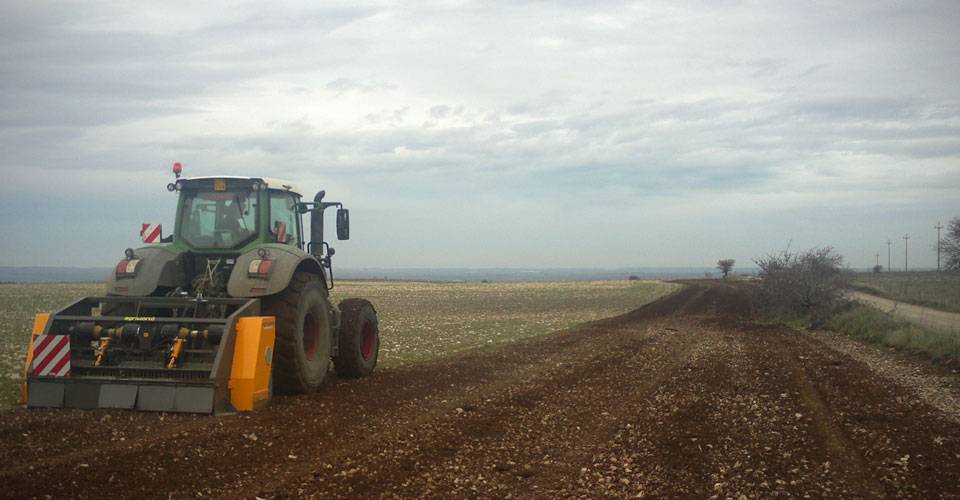 Технические характеристики:МодельFPRD-110.02Необходимая мощность, л.с.60-70рабочая ширина, мм1000общая ширина, мм1400рабочая глубина, мм20ВОМ, об/мин540Вес, кг1050